ПАМЯТКА РОДИТЕЛЯМ ПО УПРАВЛЕНИЮ БЕЗОПАСНОСТЬЮ ДЕТЕЙ В ИНТЕРНЕТЕ 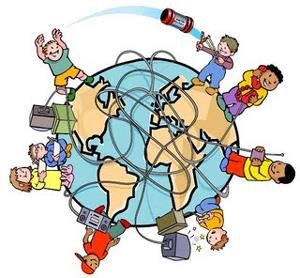 Интернет может быть прекрасным местом, как для обучения, так и для отдыха и общения с друзьями. Но, как и весь реальный мир, Сеть тоже может быть опасна. Перед тем как разрешить детям выходить в Интернет самостоятельно, им следует уяснить некоторые моменты. Расскажите своим детям об опасностях, существующих в Интернете, и научите правильно выходить из неприятных ситуаций. В заключение беседы установите определенные ограничения на использование Интернета и обсудите их с детьми. Сообща вы сможете создать для ребят уют и безопасность в Интернете. Если вы не уверены, с чего начать, вот несколько мыслей о том, как сделать посещение Интернета для детей полностью безопасным. Установите правила работы в Интернете для детей и будьте непреклонны. Научите детей предпринимать следующие меры предосторожности по сохранению конфиденциальности личной информации: Представляясь, следует использовать только имя или псевдоним. Никогда нельзя сообщать номер телефона или свой адрес.Никогда не посылать свои фотографии. Никогда не разрешайте детям встречаться со знакомыми по Интернету без контроля со стороны взрослых. - Объясните детям, что разница между правильным и неправильным одинакова как в Интернете, так и в реальной жизни. - Научите детей доверять интуиции. Если их в Интернете что-либо беспокоит, им следует сообщить об этом вам. -Если дети общаются в чатах, используют программы мгновенного обмена сообщениями, играют или занимаются чем-то иным, требующим регистрационного имени, помогите ребенку его выбрать и убедитесь, что оно не содержит никакой личной информации. - Научите детей уважать других в Интернете. Убедитесь, что они знают о том, что правила хорошего поведения действуют везде - даже в виртуальном мире. - Настаивайте, чтобы дети уважали собственность других в Интернете. Объясните, что незаконное копирование чужой работы - музыки, компьютерных игр и других программ - является кражей. - Скажите детям, что им никогда не следует встречаться с друзьями из Интернета. Объясните, что эти люди могут оказаться совсем не теми, за кого себя выдают. - Скажите детям, что не все, что они читают или видят в Интернете, - правда. Приучите их спрашивать вас, если они не уверены. - Контролируйте деятельность детей в Интернете с помощью современных программ. Они помогут отфильтровать вредное содержимое, выяснить, какие сайты посещает ребенок и что он делает на них. - Поощряйте детей делиться с вами их опытом в Интернете. Посещайте Сеть вместе с детьми. Регулярно посещайте Интернет-дневник своего ребенка, если он его ведет, для проверки. Будьте внимательны к вашим детям!  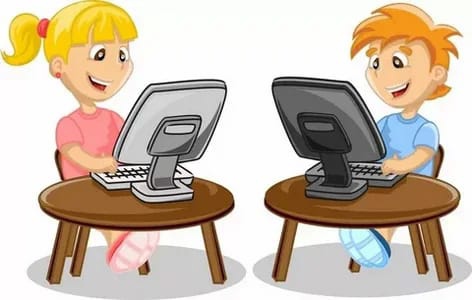 